Zahid                                             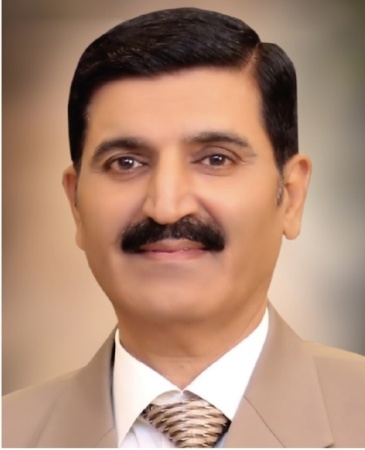 Mobile:0504753686Email: zahid-399391@2freemail.com Skype ID: rohtas100                                                            Father's Name: Ghulam MehboobDOB: 1st Oct 1963Country: PakistanTo pursue a long term career relationship with a growth oriented organization *********************************************************ObjectiveExperienceExperienceExperienceExperienceExperienceExperienceExperienceExperienceExperienceExperienceExperienceCountryCountryCountryDatesJob Responsibilities:PakistanPakistanPakistan2016-2019Ensure adequate inventory levels at all times. Ensure all goods are shipped, paid, released and received in the system in a timely manner.Manage all activities related to inventory acquisition and logistics.Organizing all outgoing shipment.Organizing and supervising warehouse and distribution staff.Interacting with vendors and suppliers on a daily basis.Follow-up the inquiries and RFQs from customer.Deciding on how much stock to put in a shipment.Ensure that stock and goods are stored properly and at the right place.Managing the storage spaces and ensuring it is efficiently used.Identifying and resolving any inventory discrepancies and ensuring that the inventory and   system records are in agreement.Recruiting and training new members of staff.Ensure adequate inventory levels at all times. Ensure all goods are shipped, paid, released and received in the system in a timely manner.Manage all activities related to inventory acquisition and logistics.Organizing all outgoing shipment.Organizing and supervising warehouse and distribution staff.Interacting with vendors and suppliers on a daily basis.Follow-up the inquiries and RFQs from customer.Deciding on how much stock to put in a shipment.Ensure that stock and goods are stored properly and at the right place.Managing the storage spaces and ensuring it is efficiently used.Identifying and resolving any inventory discrepancies and ensuring that the inventory and   system records are in agreement.Recruiting and training new members of staff.Ensure adequate inventory levels at all times. Ensure all goods are shipped, paid, released and received in the system in a timely manner.Manage all activities related to inventory acquisition and logistics.Organizing all outgoing shipment.Organizing and supervising warehouse and distribution staff.Interacting with vendors and suppliers on a daily basis.Follow-up the inquiries and RFQs from customer.Deciding on how much stock to put in a shipment.Ensure that stock and goods are stored properly and at the right place.Managing the storage spaces and ensuring it is efficiently used.Identifying and resolving any inventory discrepancies and ensuring that the inventory and   system records are in agreement.Recruiting and training new members of staff.Ensure adequate inventory levels at all times. Ensure all goods are shipped, paid, released and received in the system in a timely manner.Manage all activities related to inventory acquisition and logistics.Organizing all outgoing shipment.Organizing and supervising warehouse and distribution staff.Interacting with vendors and suppliers on a daily basis.Follow-up the inquiries and RFQs from customer.Deciding on how much stock to put in a shipment.Ensure that stock and goods are stored properly and at the right place.Managing the storage spaces and ensuring it is efficiently used.Identifying and resolving any inventory discrepancies and ensuring that the inventory and   system records are in agreement.Recruiting and training new members of staff.Ensure adequate inventory levels at all times. Ensure all goods are shipped, paid, released and received in the system in a timely manner.Manage all activities related to inventory acquisition and logistics.Organizing all outgoing shipment.Organizing and supervising warehouse and distribution staff.Interacting with vendors and suppliers on a daily basis.Follow-up the inquiries and RFQs from customer.Deciding on how much stock to put in a shipment.Ensure that stock and goods are stored properly and at the right place.Managing the storage spaces and ensuring it is efficiently used.Identifying and resolving any inventory discrepancies and ensuring that the inventory and   system records are in agreement.Recruiting and training new members of staff.Ensure adequate inventory levels at all times. Ensure all goods are shipped, paid, released and received in the system in a timely manner.Manage all activities related to inventory acquisition and logistics.Organizing all outgoing shipment.Organizing and supervising warehouse and distribution staff.Interacting with vendors and suppliers on a daily basis.Follow-up the inquiries and RFQs from customer.Deciding on how much stock to put in a shipment.Ensure that stock and goods are stored properly and at the right place.Managing the storage spaces and ensuring it is efficiently used.Identifying and resolving any inventory discrepancies and ensuring that the inventory and   system records are in agreement.Recruiting and training new members of staff.Ensure adequate inventory levels at all times. Ensure all goods are shipped, paid, released and received in the system in a timely manner.Manage all activities related to inventory acquisition and logistics.Organizing all outgoing shipment.Organizing and supervising warehouse and distribution staff.Interacting with vendors and suppliers on a daily basis.Follow-up the inquiries and RFQs from customer.Deciding on how much stock to put in a shipment.Ensure that stock and goods are stored properly and at the right place.Managing the storage spaces and ensuring it is efficiently used.Identifying and resolving any inventory discrepancies and ensuring that the inventory and   system records are in agreement.Recruiting and training new members of staff.Ensure adequate inventory levels at all times. Ensure all goods are shipped, paid, released and received in the system in a timely manner.Manage all activities related to inventory acquisition and logistics.Organizing all outgoing shipment.Organizing and supervising warehouse and distribution staff.Interacting with vendors and suppliers on a daily basis.Follow-up the inquiries and RFQs from customer.Deciding on how much stock to put in a shipment.Ensure that stock and goods are stored properly and at the right place.Managing the storage spaces and ensuring it is efficiently used.Identifying and resolving any inventory discrepancies and ensuring that the inventory and   system records are in agreement.Recruiting and training new members of staff.Ensure adequate inventory levels at all times. Ensure all goods are shipped, paid, released and received in the system in a timely manner.Manage all activities related to inventory acquisition and logistics.Organizing all outgoing shipment.Organizing and supervising warehouse and distribution staff.Interacting with vendors and suppliers on a daily basis.Follow-up the inquiries and RFQs from customer.Deciding on how much stock to put in a shipment.Ensure that stock and goods are stored properly and at the right place.Managing the storage spaces and ensuring it is efficiently used.Identifying and resolving any inventory discrepancies and ensuring that the inventory and   system records are in agreement.Recruiting and training new members of staff.Ensure adequate inventory levels at all times. Ensure all goods are shipped, paid, released and received in the system in a timely manner.Manage all activities related to inventory acquisition and logistics.Organizing all outgoing shipment.Organizing and supervising warehouse and distribution staff.Interacting with vendors and suppliers on a daily basis.Follow-up the inquiries and RFQs from customer.Deciding on how much stock to put in a shipment.Ensure that stock and goods are stored properly and at the right place.Managing the storage spaces and ensuring it is efficiently used.Identifying and resolving any inventory discrepancies and ensuring that the inventory and   system records are in agreement.Recruiting and training new members of staff.Ensure adequate inventory levels at all times. Ensure all goods are shipped, paid, released and received in the system in a timely manner.Manage all activities related to inventory acquisition and logistics.Organizing all outgoing shipment.Organizing and supervising warehouse and distribution staff.Interacting with vendors and suppliers on a daily basis.Follow-up the inquiries and RFQs from customer.Deciding on how much stock to put in a shipment.Ensure that stock and goods are stored properly and at the right place.Managing the storage spaces and ensuring it is efficiently used.Identifying and resolving any inventory discrepancies and ensuring that the inventory and   system records are in agreement.Recruiting and training new members of staff.CompanyCompanyCompanyDesignationCountryCountryCountryCountryDatesDatesDatesWeatherford Drilling InternationalJob Responsibilities:Weatherford Drilling InternationalJob Responsibilities:Weatherford Drilling InternationalJob Responsibilities:Warehouse/Material & Logistics  supervisor  IRAQ -Kurdistan  IRAQ -Kurdistan  IRAQ -Kurdistan  IRAQ -Kurdistan2013 – 20162013 – 20162013 – 2016Strong knowledge and understanding of material requisitioning, expediting, logistics and site material management.Manages and supervises the inventory transaction processes to ensure inventory accuracy and timelines.Prepares statistical and information reports on material coordination and warehouse activities. Support administration and data entry of physical inventories.	Manage consumables, dangerous goods/chemicals, or similar items. Coordinate the ordering process and expedition of parts to meet planned, scheduled and any immediate requirements from Vendors, Purchasing/Warehouse.Ensures repairable and routable materials are properly identified, decontaminated, tagged and properly arranged for transportation & dispatch.Focus on safely reducing costs, while ensuring fleet supply reliability is maintained.      Proactively manage and follow –up on the warranty claims.Strong knowledge and understanding of material requisitioning, expediting, logistics and site material management.Manages and supervises the inventory transaction processes to ensure inventory accuracy and timelines.Prepares statistical and information reports on material coordination and warehouse activities. Support administration and data entry of physical inventories.	Manage consumables, dangerous goods/chemicals, or similar items. Coordinate the ordering process and expedition of parts to meet planned, scheduled and any immediate requirements from Vendors, Purchasing/Warehouse.Ensures repairable and routable materials are properly identified, decontaminated, tagged and properly arranged for transportation & dispatch.Focus on safely reducing costs, while ensuring fleet supply reliability is maintained.      Proactively manage and follow –up on the warranty claims.Strong knowledge and understanding of material requisitioning, expediting, logistics and site material management.Manages and supervises the inventory transaction processes to ensure inventory accuracy and timelines.Prepares statistical and information reports on material coordination and warehouse activities. Support administration and data entry of physical inventories.	Manage consumables, dangerous goods/chemicals, or similar items. Coordinate the ordering process and expedition of parts to meet planned, scheduled and any immediate requirements from Vendors, Purchasing/Warehouse.Ensures repairable and routable materials are properly identified, decontaminated, tagged and properly arranged for transportation & dispatch.Focus on safely reducing costs, while ensuring fleet supply reliability is maintained.      Proactively manage and follow –up on the warranty claims.Strong knowledge and understanding of material requisitioning, expediting, logistics and site material management.Manages and supervises the inventory transaction processes to ensure inventory accuracy and timelines.Prepares statistical and information reports on material coordination and warehouse activities. Support administration and data entry of physical inventories.	Manage consumables, dangerous goods/chemicals, or similar items. Coordinate the ordering process and expedition of parts to meet planned, scheduled and any immediate requirements from Vendors, Purchasing/Warehouse.Ensures repairable and routable materials are properly identified, decontaminated, tagged and properly arranged for transportation & dispatch.Focus on safely reducing costs, while ensuring fleet supply reliability is maintained.      Proactively manage and follow –up on the warranty claims.Strong knowledge and understanding of material requisitioning, expediting, logistics and site material management.Manages and supervises the inventory transaction processes to ensure inventory accuracy and timelines.Prepares statistical and information reports on material coordination and warehouse activities. Support administration and data entry of physical inventories.	Manage consumables, dangerous goods/chemicals, or similar items. Coordinate the ordering process and expedition of parts to meet planned, scheduled and any immediate requirements from Vendors, Purchasing/Warehouse.Ensures repairable and routable materials are properly identified, decontaminated, tagged and properly arranged for transportation & dispatch.Focus on safely reducing costs, while ensuring fleet supply reliability is maintained.      Proactively manage and follow –up on the warranty claims.Strong knowledge and understanding of material requisitioning, expediting, logistics and site material management.Manages and supervises the inventory transaction processes to ensure inventory accuracy and timelines.Prepares statistical and information reports on material coordination and warehouse activities. Support administration and data entry of physical inventories.	Manage consumables, dangerous goods/chemicals, or similar items. Coordinate the ordering process and expedition of parts to meet planned, scheduled and any immediate requirements from Vendors, Purchasing/Warehouse.Ensures repairable and routable materials are properly identified, decontaminated, tagged and properly arranged for transportation & dispatch.Focus on safely reducing costs, while ensuring fleet supply reliability is maintained.      Proactively manage and follow –up on the warranty claims.Strong knowledge and understanding of material requisitioning, expediting, logistics and site material management.Manages and supervises the inventory transaction processes to ensure inventory accuracy and timelines.Prepares statistical and information reports on material coordination and warehouse activities. Support administration and data entry of physical inventories.	Manage consumables, dangerous goods/chemicals, or similar items. Coordinate the ordering process and expedition of parts to meet planned, scheduled and any immediate requirements from Vendors, Purchasing/Warehouse.Ensures repairable and routable materials are properly identified, decontaminated, tagged and properly arranged for transportation & dispatch.Focus on safely reducing costs, while ensuring fleet supply reliability is maintained.      Proactively manage and follow –up on the warranty claims.Strong knowledge and understanding of material requisitioning, expediting, logistics and site material management.Manages and supervises the inventory transaction processes to ensure inventory accuracy and timelines.Prepares statistical and information reports on material coordination and warehouse activities. Support administration and data entry of physical inventories.	Manage consumables, dangerous goods/chemicals, or similar items. Coordinate the ordering process and expedition of parts to meet planned, scheduled and any immediate requirements from Vendors, Purchasing/Warehouse.Ensures repairable and routable materials are properly identified, decontaminated, tagged and properly arranged for transportation & dispatch.Focus on safely reducing costs, while ensuring fleet supply reliability is maintained.      Proactively manage and follow –up on the warranty claims.Strong knowledge and understanding of material requisitioning, expediting, logistics and site material management.Manages and supervises the inventory transaction processes to ensure inventory accuracy and timelines.Prepares statistical and information reports on material coordination and warehouse activities. Support administration and data entry of physical inventories.	Manage consumables, dangerous goods/chemicals, or similar items. Coordinate the ordering process and expedition of parts to meet planned, scheduled and any immediate requirements from Vendors, Purchasing/Warehouse.Ensures repairable and routable materials are properly identified, decontaminated, tagged and properly arranged for transportation & dispatch.Focus on safely reducing costs, while ensuring fleet supply reliability is maintained.      Proactively manage and follow –up on the warranty claims.Strong knowledge and understanding of material requisitioning, expediting, logistics and site material management.Manages and supervises the inventory transaction processes to ensure inventory accuracy and timelines.Prepares statistical and information reports on material coordination and warehouse activities. Support administration and data entry of physical inventories.	Manage consumables, dangerous goods/chemicals, or similar items. Coordinate the ordering process and expedition of parts to meet planned, scheduled and any immediate requirements from Vendors, Purchasing/Warehouse.Ensures repairable and routable materials are properly identified, decontaminated, tagged and properly arranged for transportation & dispatch.Focus on safely reducing costs, while ensuring fleet supply reliability is maintained.      Proactively manage and follow –up on the warranty claims.Strong knowledge and understanding of material requisitioning, expediting, logistics and site material management.Manages and supervises the inventory transaction processes to ensure inventory accuracy and timelines.Prepares statistical and information reports on material coordination and warehouse activities. Support administration and data entry of physical inventories.	Manage consumables, dangerous goods/chemicals, or similar items. Coordinate the ordering process and expedition of parts to meet planned, scheduled and any immediate requirements from Vendors, Purchasing/Warehouse.Ensures repairable and routable materials are properly identified, decontaminated, tagged and properly arranged for transportation & dispatch.Focus on safely reducing costs, while ensuring fleet supply reliability is maintained.      Proactively manage and follow –up on the warranty claims.CompanyCompanyCompanyDesignationDesignationDesignationCountryCountryDatesDatesDatesWeatherford Drilling InternationalWeatherford Drilling InternationalWeatherford Drilling InternationalMaterial and Logistics AssistantMaterial and Logistics AssistantMaterial and Logistics AssistantIRAQBasrahIRAQBasrah 2010 - 2013 2010 - 2013 2010 - 2013Job Responsibilities:To ensure availability of critical parts for repair and maintenance of equipment.Ensuring warehouse compliance with OHS requirements.Meeting inventory targets and warehouse benchmarks.Preparing requisition for purchasing. Issue of materials from warehouse. Ensuring that products are safely stored in appropriate locations.Maintaining warehouse on the rig side. Manage hazard material with safety data sheet (MSDS).Accurate physical inventory/cycle counts/stock condition verification.Management of material movement, facility transfers and returns.Identification and disposition of obsolete, no-moving and excess material.Job Responsibilities:To ensure availability of critical parts for repair and maintenance of equipment.Ensuring warehouse compliance with OHS requirements.Meeting inventory targets and warehouse benchmarks.Preparing requisition for purchasing. Issue of materials from warehouse. Ensuring that products are safely stored in appropriate locations.Maintaining warehouse on the rig side. Manage hazard material with safety data sheet (MSDS).Accurate physical inventory/cycle counts/stock condition verification.Management of material movement, facility transfers and returns.Identification and disposition of obsolete, no-moving and excess material.Job Responsibilities:To ensure availability of critical parts for repair and maintenance of equipment.Ensuring warehouse compliance with OHS requirements.Meeting inventory targets and warehouse benchmarks.Preparing requisition for purchasing. Issue of materials from warehouse. Ensuring that products are safely stored in appropriate locations.Maintaining warehouse on the rig side. Manage hazard material with safety data sheet (MSDS).Accurate physical inventory/cycle counts/stock condition verification.Management of material movement, facility transfers and returns.Identification and disposition of obsolete, no-moving and excess material.Job Responsibilities:To ensure availability of critical parts for repair and maintenance of equipment.Ensuring warehouse compliance with OHS requirements.Meeting inventory targets and warehouse benchmarks.Preparing requisition for purchasing. Issue of materials from warehouse. Ensuring that products are safely stored in appropriate locations.Maintaining warehouse on the rig side. Manage hazard material with safety data sheet (MSDS).Accurate physical inventory/cycle counts/stock condition verification.Management of material movement, facility transfers and returns.Identification and disposition of obsolete, no-moving and excess material.Job Responsibilities:To ensure availability of critical parts for repair and maintenance of equipment.Ensuring warehouse compliance with OHS requirements.Meeting inventory targets and warehouse benchmarks.Preparing requisition for purchasing. Issue of materials from warehouse. Ensuring that products are safely stored in appropriate locations.Maintaining warehouse on the rig side. Manage hazard material with safety data sheet (MSDS).Accurate physical inventory/cycle counts/stock condition verification.Management of material movement, facility transfers and returns.Identification and disposition of obsolete, no-moving and excess material.Job Responsibilities:To ensure availability of critical parts for repair and maintenance of equipment.Ensuring warehouse compliance with OHS requirements.Meeting inventory targets and warehouse benchmarks.Preparing requisition for purchasing. Issue of materials from warehouse. Ensuring that products are safely stored in appropriate locations.Maintaining warehouse on the rig side. Manage hazard material with safety data sheet (MSDS).Accurate physical inventory/cycle counts/stock condition verification.Management of material movement, facility transfers and returns.Identification and disposition of obsolete, no-moving and excess material.Job Responsibilities:To ensure availability of critical parts for repair and maintenance of equipment.Ensuring warehouse compliance with OHS requirements.Meeting inventory targets and warehouse benchmarks.Preparing requisition for purchasing. Issue of materials from warehouse. Ensuring that products are safely stored in appropriate locations.Maintaining warehouse on the rig side. Manage hazard material with safety data sheet (MSDS).Accurate physical inventory/cycle counts/stock condition verification.Management of material movement, facility transfers and returns.Identification and disposition of obsolete, no-moving and excess material.Job Responsibilities:To ensure availability of critical parts for repair and maintenance of equipment.Ensuring warehouse compliance with OHS requirements.Meeting inventory targets and warehouse benchmarks.Preparing requisition for purchasing. Issue of materials from warehouse. Ensuring that products are safely stored in appropriate locations.Maintaining warehouse on the rig side. Manage hazard material with safety data sheet (MSDS).Accurate physical inventory/cycle counts/stock condition verification.Management of material movement, facility transfers and returns.Identification and disposition of obsolete, no-moving and excess material.Job Responsibilities:To ensure availability of critical parts for repair and maintenance of equipment.Ensuring warehouse compliance with OHS requirements.Meeting inventory targets and warehouse benchmarks.Preparing requisition for purchasing. Issue of materials from warehouse. Ensuring that products are safely stored in appropriate locations.Maintaining warehouse on the rig side. Manage hazard material with safety data sheet (MSDS).Accurate physical inventory/cycle counts/stock condition verification.Management of material movement, facility transfers and returns.Identification and disposition of obsolete, no-moving and excess material.Job Responsibilities:To ensure availability of critical parts for repair and maintenance of equipment.Ensuring warehouse compliance with OHS requirements.Meeting inventory targets and warehouse benchmarks.Preparing requisition for purchasing. Issue of materials from warehouse. Ensuring that products are safely stored in appropriate locations.Maintaining warehouse on the rig side. Manage hazard material with safety data sheet (MSDS).Accurate physical inventory/cycle counts/stock condition verification.Management of material movement, facility transfers and returns.Identification and disposition of obsolete, no-moving and excess material.Job Responsibilities:To ensure availability of critical parts for repair and maintenance of equipment.Ensuring warehouse compliance with OHS requirements.Meeting inventory targets and warehouse benchmarks.Preparing requisition for purchasing. Issue of materials from warehouse. Ensuring that products are safely stored in appropriate locations.Maintaining warehouse on the rig side. Manage hazard material with safety data sheet (MSDS).Accurate physical inventory/cycle counts/stock condition verification.Management of material movement, facility transfers and returns.Identification and disposition of obsolete, no-moving and excess material.CompanyCompanyDesignationDesignationDesignationCountryCountryCountryCountryDatesDatesKCA Deutag Drilling CompanyKCA Deutag Drilling CompanyMaterial CoordinatorMaterial CoordinatorMaterial CoordinatorOMANOMANOMANOMAN2006-20102006-2010Job Responsibilities: Responsible for the procurement of equipment/materials required for operation at the company supply base/yard.Prepare requisition, bids, contracts, cover letters and other contract   related documentation as required as well as perform contractual /commercial review of bid submittals along with analytical resources from the Business Management group.Liaise with suppliers to clarify and negotiate contractual/commercial issues and to expedite documentProcessing and execution.  Implementing and monitoring cost-effective, expedient, and in compliance.Ensure all asset, procurement and materials requirements for the job are metInventory process control.Vendor Contract negotiation. Negotiate contracts & purchases across all departments to ensure a professional service with suppliers.Materials handling process management. Improving corporate profits and decreasing expenditures.Job Responsibilities: Responsible for the procurement of equipment/materials required for operation at the company supply base/yard.Prepare requisition, bids, contracts, cover letters and other contract   related documentation as required as well as perform contractual /commercial review of bid submittals along with analytical resources from the Business Management group.Liaise with suppliers to clarify and negotiate contractual/commercial issues and to expedite documentProcessing and execution.  Implementing and monitoring cost-effective, expedient, and in compliance.Ensure all asset, procurement and materials requirements for the job are metInventory process control.Vendor Contract negotiation. Negotiate contracts & purchases across all departments to ensure a professional service with suppliers.Materials handling process management. Improving corporate profits and decreasing expenditures.Job Responsibilities: Responsible for the procurement of equipment/materials required for operation at the company supply base/yard.Prepare requisition, bids, contracts, cover letters and other contract   related documentation as required as well as perform contractual /commercial review of bid submittals along with analytical resources from the Business Management group.Liaise with suppliers to clarify and negotiate contractual/commercial issues and to expedite documentProcessing and execution.  Implementing and monitoring cost-effective, expedient, and in compliance.Ensure all asset, procurement and materials requirements for the job are metInventory process control.Vendor Contract negotiation. Negotiate contracts & purchases across all departments to ensure a professional service with suppliers.Materials handling process management. Improving corporate profits and decreasing expenditures.Job Responsibilities: Responsible for the procurement of equipment/materials required for operation at the company supply base/yard.Prepare requisition, bids, contracts, cover letters and other contract   related documentation as required as well as perform contractual /commercial review of bid submittals along with analytical resources from the Business Management group.Liaise with suppliers to clarify and negotiate contractual/commercial issues and to expedite documentProcessing and execution.  Implementing and monitoring cost-effective, expedient, and in compliance.Ensure all asset, procurement and materials requirements for the job are metInventory process control.Vendor Contract negotiation. Negotiate contracts & purchases across all departments to ensure a professional service with suppliers.Materials handling process management. Improving corporate profits and decreasing expenditures.Job Responsibilities: Responsible for the procurement of equipment/materials required for operation at the company supply base/yard.Prepare requisition, bids, contracts, cover letters and other contract   related documentation as required as well as perform contractual /commercial review of bid submittals along with analytical resources from the Business Management group.Liaise with suppliers to clarify and negotiate contractual/commercial issues and to expedite documentProcessing and execution.  Implementing and monitoring cost-effective, expedient, and in compliance.Ensure all asset, procurement and materials requirements for the job are metInventory process control.Vendor Contract negotiation. Negotiate contracts & purchases across all departments to ensure a professional service with suppliers.Materials handling process management. Improving corporate profits and decreasing expenditures.Job Responsibilities: Responsible for the procurement of equipment/materials required for operation at the company supply base/yard.Prepare requisition, bids, contracts, cover letters and other contract   related documentation as required as well as perform contractual /commercial review of bid submittals along with analytical resources from the Business Management group.Liaise with suppliers to clarify and negotiate contractual/commercial issues and to expedite documentProcessing and execution.  Implementing and monitoring cost-effective, expedient, and in compliance.Ensure all asset, procurement and materials requirements for the job are metInventory process control.Vendor Contract negotiation. Negotiate contracts & purchases across all departments to ensure a professional service with suppliers.Materials handling process management. Improving corporate profits and decreasing expenditures.Job Responsibilities: Responsible for the procurement of equipment/materials required for operation at the company supply base/yard.Prepare requisition, bids, contracts, cover letters and other contract   related documentation as required as well as perform contractual /commercial review of bid submittals along with analytical resources from the Business Management group.Liaise with suppliers to clarify and negotiate contractual/commercial issues and to expedite documentProcessing and execution.  Implementing and monitoring cost-effective, expedient, and in compliance.Ensure all asset, procurement and materials requirements for the job are metInventory process control.Vendor Contract negotiation. Negotiate contracts & purchases across all departments to ensure a professional service with suppliers.Materials handling process management. Improving corporate profits and decreasing expenditures.Job Responsibilities: Responsible for the procurement of equipment/materials required for operation at the company supply base/yard.Prepare requisition, bids, contracts, cover letters and other contract   related documentation as required as well as perform contractual /commercial review of bid submittals along with analytical resources from the Business Management group.Liaise with suppliers to clarify and negotiate contractual/commercial issues and to expedite documentProcessing and execution.  Implementing and monitoring cost-effective, expedient, and in compliance.Ensure all asset, procurement and materials requirements for the job are metInventory process control.Vendor Contract negotiation. Negotiate contracts & purchases across all departments to ensure a professional service with suppliers.Materials handling process management. Improving corporate profits and decreasing expenditures.Job Responsibilities: Responsible for the procurement of equipment/materials required for operation at the company supply base/yard.Prepare requisition, bids, contracts, cover letters and other contract   related documentation as required as well as perform contractual /commercial review of bid submittals along with analytical resources from the Business Management group.Liaise with suppliers to clarify and negotiate contractual/commercial issues and to expedite documentProcessing and execution.  Implementing and monitoring cost-effective, expedient, and in compliance.Ensure all asset, procurement and materials requirements for the job are metInventory process control.Vendor Contract negotiation. Negotiate contracts & purchases across all departments to ensure a professional service with suppliers.Materials handling process management. Improving corporate profits and decreasing expenditures.Job Responsibilities: Responsible for the procurement of equipment/materials required for operation at the company supply base/yard.Prepare requisition, bids, contracts, cover letters and other contract   related documentation as required as well as perform contractual /commercial review of bid submittals along with analytical resources from the Business Management group.Liaise with suppliers to clarify and negotiate contractual/commercial issues and to expedite documentProcessing and execution.  Implementing and monitoring cost-effective, expedient, and in compliance.Ensure all asset, procurement and materials requirements for the job are metInventory process control.Vendor Contract negotiation. Negotiate contracts & purchases across all departments to ensure a professional service with suppliers.Materials handling process management. Improving corporate profits and decreasing expenditures.Job Responsibilities: Responsible for the procurement of equipment/materials required for operation at the company supply base/yard.Prepare requisition, bids, contracts, cover letters and other contract   related documentation as required as well as perform contractual /commercial review of bid submittals along with analytical resources from the Business Management group.Liaise with suppliers to clarify and negotiate contractual/commercial issues and to expedite documentProcessing and execution.  Implementing and monitoring cost-effective, expedient, and in compliance.Ensure all asset, procurement and materials requirements for the job are metInventory process control.Vendor Contract negotiation. Negotiate contracts & purchases across all departments to ensure a professional service with suppliers.Materials handling process management. Improving corporate profits and decreasing expenditures.